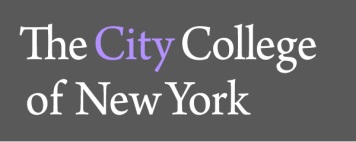 Office of General EducationA218C    Tel: 212.650.8066Suggested Writing Assignment Checklist for InstructorsWhen you write the assignment sheet for your students, does it contain the following important information?   When you write the assignment sheet for your students, does it contain the following important information?   Is the purpose behind the assignment clear (i.e., why are they doing it? What skill or knowledge are they to demonstrate or gain from doing this?)?Are the Course Learning Outcomes mentioned in the assignment? Have you considered outcomes for the content area of the course (see pg. 7-13) and benchmarks for writing, critical thinking, information literacy (see pg. 14) when designing the assignment? Is the rhetorical mode clear? For example: description, narration, analysis, compare and contrast, or argument. Do the directions suggest conflicting modes? Are there explicit command words designed to make it easier for students to understand what they're supposed to do? Common command words include: analyze, compare, contrast, critically evaluate, define, describe, discuss, evaluate, examine, explain, illustrate, interpret, narrate, outline, state, summarize.Do you lay out a scaffolding process for the students to follow? (i.e., a suggested process they should go through to successfully complete the assignment)Is the type of research that is expected explained to the student (i.e. primary vs. secondary sources, scholarly articles vs. journalism, Can they use blogs, etc.)? Do you specify how much research is needed?Do you make the length requirements clear? Due date(s)?What is the rubric / grading criteria for the assignment?Are there superfluous directions which inhibit student engagement? Does the tone of the assignment cultivate a positive learning environment?